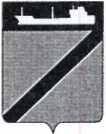 ПОСТАНОВЛЕНИЕАДМИНИСТРАЦИИ ТУАПСИНСКОГО ГОРОДСКОГО ПОСЕЛЕНИЯ               ТУАПСИНСКОГО РАЙОНА от  10.05.2018                                                                                № 484	г. Туапсе Об утверждении Порядка размещения рекламных и информационных конструкций на зданиях, сооружениях и земельных участкахв Туапсинском городском поселении Туапсинского района                                           В целях упорядочения размещения рекламных конструкций в границах Туапсинского городского поселения Туапсинского района и приведения       нормативных правовых актов Туапсинского городского поселения                   Туапсинского района в соответствие с Федеральным законом от 13 марта      2006 года № 38-ФЗ «О рекламе», Федерального закона от 6 октября 2003 года № 131-ФЗ «Об общих принципах организации местного самоуправления в    Российской Федерации», Уставом Туапсинского городского поселения           Туапсинского района, решением Совета Туапсинского городского поселения Туапсинского района от 12 декабря 2017 года № 4.7 «О принятии к               осуществлению части полномочий органа местного самоуправления                Туапсинского района органу местного самоуправления Туапсинского              городского поселения Туапсинского района», решением Совета                        муниципального образования Туапсинский район от 24 ноября 2017 года №736 «О согласовании передачи осуществления части полномочий органа местного самоуправления Туапсинского района органу местного самоуправления          Туапсинского городского поселения Туапсинского района», соглашением от 29 декабря 2017 года, п о с т а н о в л я ю:1. Утвердить Порядок размещения рекламных и информационных      конструкций на зданиях, сооружениях и земельных участках в Туапсинском   городском поселении Туапсинского района (приложение). 2. Сектору по документообороту управления делами администрации    Туапсинского городского поселения (Кот) обнародовать настоящее                  постановление в установленном порядке.3. Отделу архитектуры и градостроительства администрации                Туапсинского городского поселения Туапсинского района (Дрозденко)            разместить настоящее постановление на официальном сайте администрации   Туапсинского городского поселения в информационно-телекоммуникационной сети «Интернет».4. Контроль за выполнением настоящего постановления возложить на              заместителя главы администрации Туапсинского городского поселения                   Туапсинского района Е.А. Клименко.5.  Постановление вступает в силу со дня его обнародования.Глава Туапсинскогогородского поселенияТуапсинского района                                                                          В.К.Зверев   ПРИЛОЖЕНИЕУТВЕРЖДЕНпостановлением администрации                                                                         Туапсинского городского поселения                                                                                Туапсинского района                                                                                от 10.05.2018 г. №  484ПОРЯДОК РАЗМЕЩЕНИЯРЕКЛАМНЫХ И ИНФОРМАЦИОННЫХ КОНСТРУКЦИЙНА ЗДАНИЯХ, СООРУЖЕНИЯХ И ЗЕМЕЛЬНЫХ УЧАСТКАХ В ТУАПСИНСКОМ ГОРОДСКОМ ПОСЕЛЕНИИ1. Общие положения	Порядок размещения рекламных и информационных конструкций на зданиях, сооружениях и земельных участках на территории Туапсинского городского поселения Туапсинского района (далее - Порядок) разработан в целях осуществления контроля за процессом формирования благоприятной архитектурной и информационной городской среды, сохранения историко-градостроительного облика, упорядочения мест для установки и эксплуатации рекламных конструкций и информационного оформления в Туапсинском городском поселении, эффективного использования имущества Туапсинского городского поселения в целях распространения наружной рекламы.	Настоящий Порядок устанавливает единые требования к территориальной установке и эксплуатации рекламных конструкций, условия установки и эксплуатации, внешний вид рекламных конструкций, выдачу разрешения на установку и эксплуатацию рекламных конструкций, аннулирование таких разрешений, а также порядок осуществления контроля над соблюдением этих требований.Разрешение на установку и эксплуатацию рекламной конструкции на территории Туапсинского городского поселения (далее также - разрешение) - документ, являющийся основанием для установки рекламной конструкции на территории Туапсинского городского поселения Туапсинского района.Органом, уполномоченным выдавать Разрешение, принимать решение об отказе в выдаче Разрешения, является администрация Туапсинского городского поселения Туапсинского района в лице отдела архитектуры и градостроительства (далее - отдел).	Соблюдение Порядка обязательно для всех физических и юридических лиц независимо от формы собственности и ведомственной принадлежности, а также для индивидуальных предпринимателей, при установке и эксплуатации рекламных конструкций и информационного оформления предприятий, сферы потребительского рынка и услуг, специалистов в области архитектуры, дизайна и наружной рекламы.Порядок  разработан на основании Федерального закона от 13 марта 2006 г. № 38-ФЗ «О рекламе», в соответствии с Федеральным законом от 06 октября 2003 № 131-ФЗ «Об общих принципах организации местного самоуправления в Российской Федерации», Градостроительным кодексом Российской Федерации от 29 декабря 2004 № 190-ФЗ, Гражданским кодексом Российской Федерации, Жилищным кодексом Российской Федерации, Кодексом Российской Федерации «Об административных правонарушениях», Федеральным законом от 26июля 2006 № 135-ФЗ «О защите конкуренции», Федеральным законом от 25 июня 2002 № 73-ФЗ «Об объектах культурного наследия (памятниках истории и культуры) народов Российской Федерации», Постановлением главы (губернатора) администрации  Краснодарского   края   от   27   августа   2013   г .  №   926   «Об  утверждении Порядка согласования проектов схем размещения рекламных конструкций на территории муниципальных образований  Краснодарского   края», о внесении изменений в  постановление   главы   администрации   Краснодарского   края от 15 июня 2006 года  №  458 «О   департаменте   по   архитектуре   и   градостроительству   Краснодарского   края», административным регламентом предоставления муниципальной услуги: выдача разрешений на установку рекламных конструкций на территории муниципального образования Туапсинский район, аннулирование таких разрешений, Правилами благоустройства Туапсинского городского поселения, утвержденными Решением совета Туапсинского городского поселения Туапсинского района от 24 октября 2017  № 2.8.	Размещение рекламных конструкций на территории города Туапсе, непредусмотренных настоящим Порядком, не допускается.	Порядок не распространяется на политическую рекламу, в том числе предвыборную агитацию и агитацию по вопросам референдума.2. Требования к размещению средств рекламных и информационных конструкций на зданиях, сооружениях и земельных участкахОбщие требования к размещению средств рекламных и информационных конструкций на зданиях и сооружениях.Рекламные конструкции должны эксплуатироваться в соответствии с требованиями технической, а в случае необходимости и проектной документации на соответствующие рекламные конструкции в соответствии с законодательством Российской Федерации.Конструкции средств наружной рекламы (щиты, стенды и иные технические средства стабильного территориального размещения, монтируемые и располагаемые на внешних стенах, крышах и иных конструктивных элементах зданий, строений, сооружений или вне их, используемые с целью распространения рекламы) должны быть спроектированы, изготовлены и смонтированы организациями или специалистами, имеющими соответствующие лицензии (разрешения) на выполнение требуемых работ в соответствии с действующими государственными стандартами и нормативными документами.Опоры средств наружной рекламы должны быть изготовлены из материалов, обеспечивающих высокий уровень безопасности при наездах и достаточную устойчивость при ветровой нагрузке и эксплуатации. Недопустимо использование рекламных конструкций, опасных для жизни и здоровья людей.Не допускается размещение стационарных средств наружной рекламы, являющихся источниками шума, вибрации, мощных световых, электромагнитных и иных излучений и полей, вблизи жилых помещений с нарушением установленных санитарных норм.Стационарные средства наружной рекламы не должны эксплуатироваться без информационных сообщений.Технические средства, предназначенные для размещения наружной рекламы, должны быть снабжены реквизитами рекламораспространителя (полное название рекламораспространителя, местонахождение, номер телефона), возможными для прочтения с близкого расстояния.Средства размещения информации – конструкции, сооружения, технические приспособления, художественные элементы и другие носители, предназначенные для распространения информации за исключением рекламных конструкций.Эксплуатация рекламных конструкций на территориях общего пользования должна обеспечивать свободный проход пешеходов, возможность уборки улиц и тротуаров. Запрещается установка рекламных конструкций на территориях, используемых для цветочного оформления города, а также на тротуарах, если после их установки ширина прохода для пешеходов, а также для осуществления механизированной уборки составит менее 2 метров.К средствам размещения информации относятся:- объекты информационного оформления предприятий и организаций по обслуживанию населения (вывески, настенные панно, кронштейны и другие объекты, установленные на внешних стенах зданий и сооружений, на территории и в местах их нахождения в целях информирования потребителя о товарах и услугах).Для размещения сведений информационного характера (вывесок) о наименовании, месте нахождения, виде деятельности в целях информирования потребителей (третьих лиц) собственник или иной законный владелец помещений вправе разместить только одну настенную вывеску на одном фасаде здания, строения и сооружения, в одной плоскости и на единой линии с другими настенными вывесками на данном здании в одном цветовом решении.   На фасадах зданий, строений и сооружений не допускается размещение плакатов или иного информационного материала, за исключением вывески. Расположение вывески должно соответствовать параметрам занимаемого помещения. Вывеска размещается над входом, между первым и вторым этажами, выровненные по средней линии букв размером (без учета выносных элементов букв) высотой не более 60 см. На памятниках архитектуры следует размещать вывески со сдержанной цветовой гаммой (в том числе натурального цвета материалов: металл, камень, дерево). Для торговых комплексов следует осуществлять разработку собственных архитектурно-художественных концепций, определяющих размещение и конструкцию вывесок.Окраска и покрытие декоративными пленками всей поверхности остекления фасада, замена остекления фасада световыми коробами, содержащими сведения информационного характера, не допускаются.Максимальная площадь всех вывесок на одном здании, строении, сооружении не может превышать:10% от общей площади фасада здания, строения, сооружения, в случае если площадь такого фасада менее 50 кв. м.;5 - 10% от общей площади фасада здания, строения, сооружения, в случае если площадь такого фасада составляет от 50 до 100 кв. м;3 - 5% от общей площади фасада здания, строения, сооружения, в случае если площадь такого фасада составляет более 100 кв. м.Требования по обеспечению единого архитектурно-художественного облика города Туапсе при размещении наружной рекламы:Средства наружной рекламы и информационных конструкций на зданиях и сооружениях не должны размещаться в местах, где их установка и эксплуатация могут нанести ущерб природному комплексу города.Средства наружной рекламы и информационных конструкций при их размещении на территории города, зданиях, сооружениях и иных объектах не должны нарушать единого архитектурно-художественного облика прилегающих улиц, площадей, зданий и сооружений, должны гармонично вписываться в элементы архитектуры, внешнего благоустройства территории, а также элементы озеленения и цветочного оформления города.Размещение средств наружной рекламы на зданиях - памятниках архитектуры должно соответствовать действующему законодательству об охране и использовании памятников истории и культуры.В центральной части города преимущественно размещается световая и светодинамическая реклама.Не допускается размещать средства наружной рекламы, мешающие визуальному восприятию объектов культуры, памятников, мемориалов, культовых учреждений, административных зданий.Распространение наружной рекламы с использованием щитов, стендов, строительных сеток, перетяжек, электронных табло, проекционного и иного, предназначенного для проекции рекламы на любые поверхности оборудования, воздушных шаров, аэростатов и иных технических средств стабильного территориального размещения, монтируемых и располагаемых на внешних стенах, крышах и иных конструктивных элементах зданий, строений, сооружений или вне их, а также остановочных пунктов движения общественного транспорта осуществляется владельцем рекламнойконструкции, являющимся рекламораспространителем, с соблюдением требований законодательства. Владелец рекламной конструкции (физическое или юридическое лицо) - собственник рекламной конструкции либо иное лицо, обладающее вещным правом на рекламную конструкцию или правом владения и пользования рекламной конструкцией на основании договора с ее собственником.Распространение рекламы на знаке дорожного движения, его опоре или любом ином приспособлении, предназначенном для регулирования дорожного движения, не допускается. Наружная реклама не должна иметь сходства с дорожными знаками и указателями, ухудшать их видимость, а также снижать безопасность движения.Установка и эксплуатация рекламной и информационных конструкций на зданиях и сооружениях осуществляются ее владельцем по договору с собственником земельного участка, здания или иного недвижимого имущества, к которому присоединяется рекламная конструкция. В случае, если для установки и эксплуатации рекламной и информационных конструкций на зданиях и сооружениях предполагается использовать общее имущество собственников помещений в многоквартирном доме, заключение договора на установку и эксплуатацию рекламной и информационных конструкций возможно только при наличии согласия собственников помещений в многоквартирном доме, полученного в порядке, установленном Жилищным кодексом Российской Федерации. Заключение такого договора осуществляется лицом, уполномоченным на его заключение общим собранием собственников помещений в многоквартирном доме. По окончании срока действия договора на установку и эксплуатацию рекламных и информационных конструкций обязательства сторон по договору прекращаются.На размещение рекламных конструкций требуется оформление установленной Федеральным законодательством и нормативными документами разрешительной документации.3. Порядок размещения средств наружной рекламыРазрешение выдается администрацией  Туапсинского городского поселения Туапсинского района через отдел архитектуры и градостроительства администрации Туапсинского городского поселения, уполномоченного выдавать разрешения на установку и эксплуатацию рекламных конструкций, аннулирование таких разрешений, а также осуществлять контроль за соблюдением требований по установке   рекламных конструкций на территории города. Размещение рекламных конструкций, а также размещение иных графических элементов на территории города Туапсе должно производиться после согласования эскизов с администрацией Туапсинского  городского поселения через  отдел архитектуры и градостроительства в соответствии с разработанными «Рекомендациями по внешнему облику микрорайонов (архитектурные решения)».На территории Туапсинского городского поселения установка и эксплуатация рекламных конструкций без разрешения запрещена.Оформление разрешения на распространение наружной рекламы производится в следующем порядке:Выдача Разрешения осуществляется на основании заявления, направленного в администрацию города Туапсе о выдаче разрешения, составленного по форме,согласно (Приложению №1) к настоящему Порядку. На каждое рекламное место подается отдельная заявка.Собственник или лицо, обладающее правом на недвижимое имущество, или законный владелец соответствующего недвижимого имущества, либо владелец рекламной конструкции, желающий разместить средство наружной рекламы, обращается в администрацию Туапсинского городского поселения для получения Разрешения (Приложение №5) на установку рекламных конструкций на территории города Туапсе. По результатам рассмотрения заявления и документов принимается решение о выдаче Разрешения, об отказе в выдаче Разрешения или об аннулировании Разрешения на установку рекламной конструкции.Отдел в целях выдачи Разрешения принимает решение:- о соответствии рекламной конструкции внешнему архитектурному облику сложившейся застройки;- о соответствии проекта рекламной конструкции и ее территориального размещения требованиям технического регламента;- о соответствии места размещения рекламной конструкции схеме размещения рекламной конструкции (в случае, если место размещения рекламной конструкции определяется схемой размещения рекламных конструкций);- о соответствии типа, вида, площади информационных полей и технических характеристик рекламных конструкций, расположенных на земельном участке, находящемся в государственной собственности Краснодарского края, в муниципальной собственности Туапсинского городского поселения Туапсинского района или государственная собственность на который не разграничена, в частной собственности, а также на здании или ином недвижимом имуществе, находящемся в государственной собственности Краснодарского края, в муниципальной собственности Туапсинского городского поселения Туапсинского района схеме размещения рекламных конструкций;- о соответствии типа, вида, площади информационных полей и технических характеристик рекламных конструкций, расположенных на зданиях и ином недвижимом имуществе, находящихся в частной собственности, а также на общем имуществе собственников помещений в многоквартирном доме - требованиям, установленным Порядком размещения рекламных конструкций.Решение о выдаче разрешения на установку рекламной конструкции или об отказе в его выдаче принимается в течение двух месяцев со дня приёма от заявителя всех необходимых документов.Решение об аннулировании разрешения на установку рекламной конструкции принимается в течение одного месяца со дня приёма от заявителя  всех необходимых документов.Перечень документов, необходимых в соответствии с законодательными или иными нормативными правовыми актами для выдачи Разрешения на установку рекламной конструкции:1) заявление о выдаче разрешения на установку рекламной конструкции, которое оформляется по форме, согласно (Приложению № 1) к настоящему Порядку;2) документ, удостоверяющий личность заявителя, (в случае обращения доверенного лица – доверенность и документ, удостоверяющий его личность);3) дизайн-проект рекламной конструкции в масштабе и цвете;4) документы, удостоверяющие право на объект недвижимого имущества (здания, строения, сооружения);5) договор на установку и эксплуатацию рекламной конструкции с собственником недвижимого имущества (здания, строения, сооружения), к которому присоединяется рекламная конструкция, либо с лицом, управомоченным собственником такого имущества, заключённый в соответствии с требованиями Федерального закона от 13 марта 2006 года № 38-ФЗ «О рекламе» и нормами гражданского законодательства Российской Федерации, либо подтверждение в письменной форме согласия собственника или иного законного владельца соответствующего недвижимого имущества (здания, строения, сооружения) на присоединение к этому имуществу рекламной конструкции, если заявитель не является собственником или иным законным владельцем недвижимого имущества (здания, строения, сооружения). В случае, если для установки и эксплуатации рекламной конструкции необходимо использование общего имущества собственников помещений в многоквартирном доме, документом, подтверждающим согласие этих собственников, является протокол общего собрания собственников помещений в многоквартирном доме;6) паспорт рекламной конструкции (Приложение 4).Паспорт рекламного места должен содержать сведения:- о расположении рекламного места (для отдельно стоящих конструкций составляется карта-схема предполагаемого места с привязкой в плане к ближайшему капитальному сооружению, зданию, перекрестку, опоре освещения и др.);- о владельце земельного участка, здания, сооружения, опоры крепления, используемых для размещения средства наружной рекламы;- техническое описание (тип, размеры, крепление и др.) средства наружной рекламы, размещение которого предполагается на данном рекламном месте;- фотографию рекламного места до размещения средства наружнойрекламы;- фотографию рекламного места после размещения средства наружнойрекламы (фотомонтаж);- о согласовании рекламного места в согласующих организациях. Заявитель самостоятельно проводит работы по согласованию со всеми заинтересованными службами.7) документ, подтверждающий уплату государственной пошлины за выдачу разрешения на установку рекламной конструкции. Перечень документов, необходимых в соответствии с нормативными правовыми актами для принятия решения по аннулированию разрешения на установку рекламной конструкции:1) заявление об аннулировании разрешения на установку рекламной конструкции, которое оформляется по форме согласно (приложению № 2) к настоящему Порядку;2) документ, удостоверяющий личность заявителя (в случае обращения доверенного лица – доверенность и документ, удостоверяющий его личность);3) документы, удостоверяющие право на объект недвижимого имущества (здания, строения, сооружения), в случае, если заявитель является собственником или иным законным владельцем недвижимого имущества (здания, строения, сооружения);4) документ, подтверждающий прекращение договора, заключённого между собственником или иным законным владельцем недвижимого имущества (здания, строения, сооружения) и владельцем рекламной конструкции, в случае, если заявитель является собственником или иным законным владельцем недвижимого имущества (здания, строения, сооружения);5) разрешение на установку рекламной конструкции, в случае, если заявитель является владельцем рекламной конструкции.Перечень оснований для отказа в выдаче разрешения на установку:- несоответствие проекта рекламной конструкции и её территориального размещения требованиям технического регламента;- нарушение требований нормативных актов по безопасности движения транспорта;- нарушение внешнего архитектурного облика сложившейся застройки;- нарушение требований законодательства Российской Федерации об объектах культурного наследия (памятниках истории и культуры) народов Российской Федерации, их охране и использовании.Перечень оснований для отказа (Приложение №6) в принятии решения об аннулировании разрешения на установку рекламной конструкции:- разрешение на установку рекламной конструкции, в отношении которого подано заявление на аннулирование, является недействующим;- отсутствие документа, подтверждающего прекращение договора, заключённого между собственником или иным законным владельцем недвижимого имущества (строения, сооружения), к которому присоединена рекламная конструкция, и владельцем рекламной конструкции, в случае, если заявитель является собственником или иным законным владельцем недвижимого имущества (строения, сооружения)За предоставление разрешения на установку рекламной конструкции на территории Туапсинского городского поселения подлежит уплате государственная пошлина в размере и порядке, установленном Налоговым кодексом Российской Федерации. Разрешение по аннулированию на установку рекламной конструкции предоставляется бесплатно.Срок действия паспорта рекламного места определяется сроком действия согласований городских организаций. Согласование рекламного места выполняется с целью определения принципиальной возможности размещения в данном месте средства наружной рекламы и информации, тип и основные характеристики которого указаны в паспорте.Заключение о возможности размещения средства наружной рекламы и информации на рекламном месте утрачивает силу в следующих случаях:- возникновения объективных обстоятельств, делающих невозможным дальнейшую эксплуатацию средства наружной рекламы и информации на данном рекламном месте (изменение градостроительной ситуации, изменение в организации дорожного движения, изменение условий эксплуатации объектов, находящихся в ведении согласующей организации);- несоответствия средства наружной рекламы и информации и (или) места его размещения требованиям, относящимся к компетенции согласующей организации, если это несоответствие возникло в результате изменения правовых или технических норм, действующих в сфере компетенции согласующей организации.Согласующая организация вправе установить срок действия своего заключения. Переоформление разрешения либо оформление его на новый срок в связи с окончанием срока действия производится в установленном выше порядке.Установка средств наружной рекламы без оформления разрешительной документации (самовольная установка) не допускается. В случае самовольной установки рекламной конструкции она подлежит демонтажу на основании предписания.Отзыв согласования является основанием для прекращения действия паспорта рекламного места и для расторжения договора о размещении средства наружной рекламы и информации в установленном порядке.4. Регулирование и контроль размещения рекламных и информационных конструкций на зданиях, сооружениях и земельных участкахРегулирование и контроль размещения рекламных и информационных конструкций на зданиях и сооружениях на территории Туапсинского городского поселения осуществляется администрацией города Туапсе.Функции администрации города Туапсе по регулированию и контролю размещения рекламных и информационных конструкций на зданиях и сооружениях:- формирует городской фонд мест стабильного территориального размещения рекламных конструкций;- осуществляет единую политику, направленную на улучшение внешнего облика города, в вопросах, касающихся художественного оформления города, размещения средств наружной рекламы;- выдает разрешения на установку и эксплуатацию рекламных конструкций в соответствии с порядком оформления разрешительной документации;- заключает (вносит изменения, расторгает) договоры на установку и эксплуатацию рекламных конструкций на объектах муниципальной собственности, в том числе на земельных участках, находящихся в муниципальной собственности, а также на земельных участках, государственная собственность на которые не разграничена и распоряжение которыми осуществляется органами местного самоуправления;	- выдает предписания о демонтаже рекламных конструкций в случае установки их без разрешения (самовольно установленных рекламных конструкций);- разрабатывает схему размещения рекламных конструкций на территории города Туапсе;- утверждает проекты   установки объектов наружной рекламы, дизайн-проекты всех видов объектов наружной рекламы и информации с привязкой к месту их возможной установки на основании визуального анализа архитектурных особенностей зданий и сооружений и градостроительной ситуации.5. Обязанности и ответственность заявителейЗаявитель обязан осуществлять эксплуатацию принадлежащих ему средств наружной рекламы с соблюдением всех норм технической безопасности. Заявитель несет ответственность за любые нарушения правил безопасности и возникшие в связи с этим неисправности и аварийные ситуации. Приведение рекламных конструкций в надлежащий вид осуществляется владельцами конструкций по мере необходимости, а в случае экстремальных погодных явлений (ураган, ливневый дождь, снегопад и т.п.) режим работ по устранению последствий неблагоприятных погодных явлений устанавливается в соответствии с указаниями оперативных служб города Туапсе.Собственники средств наружной рекламы обязаны, если иное не предусмотрено договором либо законом, осуществлять демонтаж средств наружной рекламы в случае прекращения их эксплуатации по любым основаниям, а также осуществлять текущий ремонт средств наружной рекламы в течение срока их эксплуатации.Рекламные конструкции должны эксплуатироваться в соответствии с требованиями технической документации на соответствующие конструкции.	Требования к внешнему виду рекламных конструкций устанавливают единые и обязательные требования в сфере внешнего вида и определяют порядок их содержания в надлежащем состоянии.Надлежащее состояние рекламных конструкций подразумевает:целостность рекламных конструкций;недопущение факта отсутствия рекламной информации на рекламной конструкции;отсутствие механических повреждений;отсутствие порывов рекламных полотен;наличие покрашенного каркаса;отсутствие ржавчины, коррозии и грязи на всех частях и элементах рекламных конструкций;отсутствие на всех частях и элементах рекламных конструкций наклеенных объявлений, посторонних надписей, изображений и других информационных сообщений;подсвет рекламных конструкций (в зависимости от типа и вида рекламных конструкций) в темное время суток в соответствии с графиком работы уличного освещения.	Владелец рекламной конструкции обязан мыть и очищать от загрязнений принадлежащие ему рекламные конструкции по мере необходимости, но не реже:двух раз в неделю - рекламные конструкции на остановочных павильонах и площадках ожидания общественного транспорта;двух раз в месяц - другие конструкции малого формата (указатели с рекламными модулями, афишные стенды, афишные стенды в виде тумбы, тумбы, пиллары, пилоны);одного раза в месяц - конструкции среднего формата (сити-борды);одного раза в квартал - для прочих рекламных конструкций.Устранение повреждений рекламных изображений на рекламных конструкциях осуществляется владельцами рекламных конструкций в течение одного календарного дня со дня выявления указанных фактов.В случае необходимости приведения рекламных конструкций в надлежащий вид владельцы рекламных конструкций обязаны выполнить их очистку и покраску в течение двух календарных дней со дня выявления указанных фактов, о чем владельцы рекламных конструкций уведомляются с использованием телефонной связи, факсимильной связи или с использованием электронной почты.На территории  города Туапсе запрещена расклейка  газет, афиш, плакатов, агитационных  материалов, различного рода объявлений и реклам вне специально установленных мест (стендах, временных строительных ограждениях - для малоформатных листовых афиш зрелищных мероприятий). Запрещается:- размещать на тротуарах, пешеходных дорожках, парковках автотранспорта и иных территориях общего пользования города Туапсе, а также на конструктивных элементах входных групп выносные конструкции (в том числе штендеры), содержащие рекламную и иную информацию или указывающие на местонахождение объекта.- размещать на зданиях вывески и рекламу, перекрывающие архитектурные элементы зданий (например: оконные проёмы, колонны, орнамент и прочие).- располагать рекламные конструкции отдельно от оборудования (за исключением, например, конструкций культурных и спортивных объектов, а также афишных тумб).- располагать крупноформатные рекламные конструкции (билборды, суперсайты и прочие) ближе 100 метров от жилых, общественных и офисных зданий.- размещать вывески с подложками на памятниках архитектуры и зданиях, год постройки которых 1953-й или более ранний;- размещать  на дорожных знаках, на их оборотной стороне, светофорах и опорах на которых они расположены, плакатов, транспарантов, агитационных материалов и других устройств, не имеющих отношения к организации движения.Очистку от объявлений опор электрического  и  уличного освещения, цоколя зданий, заборов и других сооружений осуществляют организации, эксплуатирующим данные объекты.Заявитель обязан выполнять все предписания органов, контролирующих и регулирующих рекламную деятельность, связанные с выполнением ими своих контрольных функций, в том числе по досрочному демонтажу наружной рекламы.6. Требования к территориальному размещению и внешнему виду рекламных и информационных конструкций Требования к территориальному размещению рекламных и информационных конструкций на зданиях и сооружениях на территории города Туапсе применяются вне зависимости от владельца рекламной конструкции или формы собственности недвижимого имущества, находящегося на территории города Туапсе.Размещение определенных типов рекламных и информационных конструкций на зданиях и сооружениях на территории города Туапсе допускается исключительно на территориях соответствующих зон (приложение № 3).Размещение в указанных зонах иных типов рекламных и информационных конструкций на зданиях и сооружениях не допускается.Исполняющий обязанностиначальника отдела архитектуры и градостроительства администрации Туапсинского городского поселения                                                 Л.Н.ДрозденкоПриложение № 1к Порядкувыдачи разрешения на установкуи эксплуатацию рекламной конструкциина территории Туапсинского городскогопоселения Туапсинского районаГлаве города Туапсе_____________________________от___________________________(наименование юридического лица или индивидуального_____________________________                   предпринимателя, Ф.И.О. физического лица)Заявлениео выдаче разрешения на установку и эксплуатацию рекламных конструкций________________________________________________________________(полное наименование заявителя)юридический адрес _______________________________________________                                                                     (для юридических лиц и индивидуальных предпринимателей)почтовый адрес __________________________________________________                                                                                         (для юридических лиц и индивидуальных предпринимателей)Ф.И.О. и должность руководителя __________________________________Ф.И.О. представителя_____________________________________________________________________________________________________________(реквизиты документа, подтверждающего возможность совершать действия от лица заявителя)контактный телефон _________________, проживающий (ая) по адресу:___________________________________________________________________(полностью место фактического проживания)«___» ______________ ________ г.;                                          (дата подачи запроса)Прошу выдать разрешение на установку и эксплуатацию рекламной конструкции _____________________________________________________________(наименование типа рекламной конструкции (щитовая конструкция (рекламный щит односторонний или двухсторонний),________________________________________________________________объемно-пространственная конструкция, перетяжка, крышная установка, кронштейн, маркиза, штендер, проекционная установка и т.д.)________________________________________________________________на объекте недвижимого имущества ________________________________,находящегося в собственности (во владении) _________________________________________________________________________________________Размеры рекламного поля (в метрах) ________________________________________________________________________________________________Сроки эксплуатации рекламного места: с ____________ по _____________.С действующим Положением о порядке установки и эксплуатации средств наружной рекламы на территории муниципального образования ознакомлен.______________________________________       ____________________                                (полностью Ф.И.О.)                                                                                       (подпись, печать)Способ получения результата: почтой, получить нарочно (нужное подчеркнуть).Я даю согласие на получение отделом любых данных, необходимых для проверки представленных мною сведений и восполнения отсутствующей информации, от соответствующих федеральных, краевых органов государственной власти и органов местного самоуправления, организаций всех форм собственности, а также на обработку и использование моих персональных данных.______________________________________       ____________________                                (полностью Ф.И.О.)                                                                                       (подпись, печать)*Владелец рекламной конструкции не вправе производить установку и эксплуатацию рекламной конструкции до получения разрешения и заключения договора на ее установку и эксплуатацию. Ответственность за соблюдение Федерального закона от 13 марта 2006 года № 38-ФЗ «О рекламе» и других нормативных правовых актов, регламентирующих рекламную деятельность, несет реклам распространитель в соответствии с действующим законодательством.Приложение № 2к Порядкувыдачи разрешения на установкуи эксплуатацию рекламной конструкциина территории Туапсинского городскогопоселения Туапсинского районаГлаве города Туапсе_____________________________от___________________________(наименование юридического лица или индивидуального_____________________________                   предпринимателя, Ф.И.О. физического лица)Заявлениеоб аннулировании разрешения на установку рекламной конструкции________________________________________________________________(полное наименование заявителя)ИНН ________________ юридический адрес __________________________                                                                                                                        (для юридических лиц и индивидуальных предпринимателей)_____________________ почтовый адрес _____________________________                                                                                                                     (для юридических лиц и индивидуальных предпринимателей)Ф.И.О. и должность руководителя __________________________________Ф.И.О. представителя_____________________________________________________________________________________________________________(реквизиты документа, подтверждающего возможность совершать действия от лица заявителя)контактный телефон _____________, проживающий (ая) по адресу:_______________________________________________________________________(полностью место фактического проживания)«___» ______________ ________ г.;                                          (дата подачи запроса)Прошу выдать разрешение об аннулировании разрешения на установку рекламной конструкции ________________________________________________(наименование типа рекламной конструкции (щитовая конструкция (рекламный щит односторонний или двухсторонний),________________________________________________________________объемно-пространственная конструкция, перетяжка, крышная установка, кронштейн, маркиза, штендер, проекционная установка и т.д.)________________________________________________________________на объекте недвижимого имущества ________________________________,находящегося в собственности (во владении) _________________________________________________________________________________________Размеры рекламного поля (в метрах) ________________________________________________________________________________________________Сроки эксплуатации рекламного места: с ____________ по _____________.С действующим Положением о порядке установки и эксплуатации средств наружной рекламы на территории муниципального образования ознакомлен.______________________________________       ____________________                                (полностью Ф.И.О.)                                                                                       (подпись, печать)Способ получения результата: почтой, получить нарочно (нужное подчеркнуть).Я даю согласие на получение отделом любых данных, необходимых для проверки представленных мною сведений и восполнения отсутствующей информации, от соответствующих федеральных, краевых органов государственной власти и органов местного самоуправления, организаций всех форм собственности, а также на обработку и использование моих персональных данных.______________________________________       ____________________                                (полностью Ф.И.О.)                                                                                       (подпись, печать)*Владелец рекламной конструкции не вправе производить установку и эксплуатацию рекламной конструкции до получения разрешения и заключения договора на ее установку и эксплуатацию. Ответственность за соблюдение Федерального закона от 13 марта 2006 года № 38-ФЗ «О рекламе» и других нормативных правовых актов, регламентирующих рекламную деятельность, несет реклам распространитель в соответствии с действующим законодательством.Приложение № 3к Порядкувыдачи разрешения на установкуи эксплуатацию рекламной конструкциина территории Туапсинского городскогопоселения Туапсинского районаТребования к территориальному размещению и внешнему виду рекламных и информационных конструкций1. Фото предполагаемого места размещения рекламной конструкции (без размещенной рекламной конструкции)2. Фотомонтаж рекламной конструкции на месте предполагаемого размещения3. Схема размещения рекламной конструкции (ситуационный план)4. Карта размещения рекламной конструкции, выполненная на современной топографической основе в масштабе 1:500 (для рекламных конструкций, присоединяемых к земельному участку) с обозначенными охранными зонами инженерных коммуникаций <*>Условные обозначения:--------------------------------<*> - карта размещения рекламной конструкции должна быть выполнена на топографической съемке в радиусе не менее 100 метров от рекламной конструкции.Заявитель(владелец рекламной конструкции) ____________ __________________________    М.П.                                              (подпись) (Ф.И.О., наименование организации)Приложение № 4к Порядкувыдачи разрешения на установкуи эксплуатацию рекламной конструкциина территории Туапсинского городскогопоселения Туапсинского районаПаспорт рекламной конструкцииСрок установки рекламной конструкцииНа период: с _______________________ по _________________________Данные о доверенном лицеКонтактное лицо (Ф.И.О.) ___________________________________________Телефон/Факс/Е-mail _______________________________________________________Достоверность представленных сведений подтверждаю:______________/_________________/                "___" ___________ 20___ г.                                    М.П.   Приложение №5      	                                                                                                  к Порядкувыдачи разрешения на установкуи эксплуатацию рекламной конструкциина территории Туапсинского городскогопоселения Туапсинского районАдминистрация Туапсинского городского поселения Туапсинского районаРАЗРЕШЕНИЕна установку и эксплуатацию рекламной конструкции"__"___________20___ г.                                                                                                                                    № ___________ В  соответствии со статьей 19 Федерального закона от 13.03.2006 № 38-ФЗ  "О рекламе" настоящее разрешение выдано:                                Настоящее разрешение действует с _________20___ г. по _________20___ г.  М.П.                                                                    Уполномоченное лицо                                                     отдела архитектуры и градостроительства                          администрации Туапсинского городского поселенияТуапсинского района          Приложение №6                                                                                                            к Порядкувыдачи разрешения на установкуи эксплуатацию рекламной конструкциина территории Туапсинского городскогопоселения Туапсинского районРЕШЕНИЕОБ ОТКАЗЕ В ВЫДАЧЕ РАЗРЕШЕНИЯ НА УСТАНОВКУ И ЭКСПЛУАТАЦИЮРЕКЛАМНОЙ КОНСТРУКЦИИ"____"____________20___ г.                                                    N __________    В  соответствии с частью 15 статьи 19 Федерального закона от 13.03.2006№ 38-ФЗ "О рекламе" отказать_______________________________________в выдаче разрешения на установку и эксплуатацию рекламной конструкции -____________________________________________________________________,по адресу:___________________________________________________________,по следующим основаниям:____________________________________________________________________________________________________________________________________________________________________________________________________________________________________________________________________________________________________________________________________________________________________________________________________________________________________________________________________________________________________________________________________________________________________________________________________________________________________________________________________________________________________________________________________________________________________________________________Уполномоченное лицо                                                     отдела архитектуры и градостроительства                          администрации Туапсинского городского поселенияТуапсинского района__________                                                                  _______________________   (подпись)                                                                                   (Ф.И.О.)фото размером 10 x 15 смфотомонтаж размером 10 x 15 смМ 1:500Тип и вид рекламной конструкции(в соответствии с Порядком размещения рекламных конструкций на территории муниципального образования город Краснодар)Размер информационного поля (м)Количество сторон (шт.)Площадь информационного поля (кв. м)Способ доведения до потребителя рекламных сообщений(неподвижный, призматрон, роллерная система, демонстрация изображений)Адрес места предполагаемого размещения рекламной конструкции:_______________________округ:улица:номер дома:Положение рекламной конструкции относительно автомобильной дороги (расстояние, направление):_______________________расстояние от ближайшей опоры освещения либо опоры ТТУ/ЛЭП:_______________________расстояние от центра опоры до:- проезжей части;- ближайшего объекта недвижимостиТип и вид рекламной конструкции      Размер информационного поля (м)      Количество сторон (шт.)              Площадь информационного поля (кв. м)Способ доведения до потребителя рекламных сообщений                  Тип объекта недвижимого имущества, к                             которому присоединяется рекламная                                   конструкция (земельный участок,                                    здание и т.п.)                       Собственник недвижимого имущества, к                                которому присоединяется рекламная                                   конструкция                          Место установки (адрес) рекламной                                   конструкцииИные сведения                        